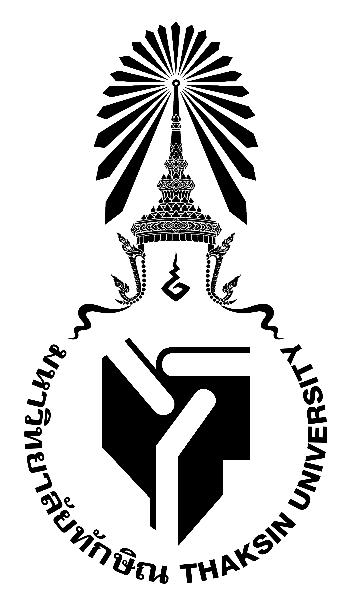 มคอ. 3 รายละเอียดของรายวิชาCourse Specificationรหัสวิชา 0317242 การผลิตรายการวิทยุกระจายเสียงเพื่อการศึกษาRadio Program Production for Educationรายวิชานี้เป็นส่วนหนึ่งของหลักสูตรการศึกษาบัณฑิต สาขาวิชาเทคโนโลยีและสื่อสารการศึกษาหลักสูตรใหม่/หลักสูตรปรับปรุง พ.ศ.2560คณะศึกษาศาสตร์มหาวิทยาลัยทักษิณสารบัญหมวด									หน้าหมวดที่ 1	ข้อมูลทั่วไป							1หมวดที่ 2	จุดมุ่งหมายและวัตถุประสงค์					2หมวดที่ 3	ลักษณะและการดำเนินการ					2หมวดที่ 4	การพัฒนาผลการเรียนรู้ของนิสิต					3หมวดที่ 5	แผนการสอนและการประเมินผล					8หมวดที่ 6	ทรัพยากรประกอบการเรียนการสอน				10หมวดที่ 7	การประเมินและปรับปรุงการดำเนินการของรายวิชา			11รายละเอียดของรายวิชาหมวดที่  1  ข้อมูลทั่วไป1.  รหัส ชื่อรายวิชา จำนวนหน่วยกิต รายวิชาที่ต้องเรียนมาก่อน รายวิชาที่เรียนพร้อมกัน 
และคำอธิบายรายวิชา (นำข้อมูลมาจาก มคอ.2 ข้อ 3.1.5 คำอธิบายรายวิชา)0317242  การผลิตรายการวิทยุกระจายเสียงเพื่อการศึกษา			3(2-2-5)     	        Radio Program Production for Education	   บุรพวิชา : (ถ้ามี) -		   ควบคู่ : (ถ้ามี) -        	หลักการของวิทยุกระจายเสียง วิทยุชุมชน กฎหมายที่เกี่ยวข้อง การเขียนบทวิทยุ วัสดุ อุปกรณ์ รูปแบบรายการ กระบวนการผลิตรายการ ฝึกปฏิบัติเขียนบทและการผลิตรายการวิทยุกระจายเสียงรูปแบบ ต่าง ๆ ที่เหมาะสมกับเนื้อหาและกลุ่มเป้าหมาย		Principles of radio broadcasting, community radio, related laws; radio script writing, materials, equipment, types of radio program, production processes; practice in script writing and producing radio broadcasting in various formats that best suits the content and the target audiences2.  หลักสูตรและประเภทของรายวิชาหลักสูตรการศึกษาบัณฑิต สาขาวิชาเทคโนโลยีและสื่อสารการศึกษา เป็นรายวิชาเอกเลือกศึกษาทั่วไปวิชาเฉพาะวิชาพื้นฐานเฉพาะด้าน (ถ้ามี)วิชาเอก	      วิชาเอกบังคับ           วิชาเอกเลือกวิชาโท วิชาประสบการเชิงปฏิบัติ (ถ้ามี)3.  อาจารย์ผู้รับผิดชอบรายวิชาและอาจารย์ผู้สอนอาจารย์ผู้รับผิดชอบรายวิชา	ผศ.ดร.ชัชวาล  ชุมรักษาอาจารย์ผู้สอนรายวิชา		ผศ.ดร. ชัชวาล  ชุมรักษา5.  ภาคการศึกษา/ ชั้นปีที่เรียนภาคเรียนที่ 1/2561 /ชั้นปีที่ 26.  สถานที่เรียนห้องราชาวดี อาคารเทคโนโลยีและสื่อสารการศึกษา7.  วันที่จัดทำหรือปรับปรุงรายละเอียดของรายวิชาครั้งล่าสุด1 สิงหาคม 2561หมวดที่  2  จุดมุ่งหมายและวัตถุประสงค์1.  จุดมุ่งหมายของรายวิชา เพื่อให้นิสิตเกิดการเรียนรู้/มีความสามารถ/สมรรถนะที่ต้องการด้านต่าง ๆ ดังนี้1) มีความเข้าใจและสามารถนำไปประยุกต์ใช้ในการแก้ปัญหาเกี่ยวกับหลักการของวิทยุกระจายเสียง วิทยุชุมชน กฎหมายที่เกี่ยวข้อง รายการและรูปแบบรายการวิทยุกระจายเสียง กระบวนการผลิตรายการวิทยุกระจายเสียง และวิทยุชุมชน  การเขียนบทวิทยุกระจายเสียง2) สามารถเลือกใช้วัสดุอุปกรณ์ ในการผลิตรายการวิทยุกระจายเสียงได้อย่างมีประสิทธิภาพ3) มีทักษะในการผลิตรายการวิทยุกระจายเสียงประเภทต่าง ๆ ที่เหมาะสมกับ เนื้อหา และกลุ่มเป้าหมาย เช่น  รายการข่าว รายการสารคดี รายการนิตยสารทางอากาศ ได้อย่างมีประสิทธิภาพ4) มีความตระหนักและเห็นคุณค่าในการใช้วิทยุกระจายเสียงเพื่อการเรียนรู้ตลอดชีวิต5) มีทักษะทางปัญญาในการนำเสนอเนื้อหารายการวิทยุอย่างสร้างสรรค์6) มีทักษะความสัมพันธ์ระหว่างบุคคลและความรับผิดชอบ7) มีทักษะเชิงตัวเลข สถิติ การสื่อสาร และการใช้เทคโนโลยีสารสนเทศในงานวิทยุกระจายเสียง2.  วัตถุประสงค์ของรายวิชาวัตถุประสงค์ในการพัฒนารายวิชานี้ก็เพื่อพัฒนาหลักสูตรให้ทันสมัยและสอดคล้องกับการเปลี่ยนแปลงของสังคม วิทยาศาสตร์ และเทคโนโลยี  การจัดการเรียนการสอนที่มีคุณภาพตามมาตรฐานคุณวุฒิอุดมศึกษา และสอดคล้องกับความต้องการของสถานประกอบการ หมวดที่  3  ลักษณะการดำเนินการ1.  จำนวนชั่วโมงที่ใช้ต่อภาคการศึกษา	คำชี้แจงภาคการศึกษาคิดเป็นไม่น้อยกว่า 15 สัปดาห์2.  จำนวนชั่วโมงต่อสัปดาห์ที่ และช่องทางในการให้คำปรึกษาแนะนำทางวิชาการแก่นิสิตเป็นรายบุคคลจัดเวลาให้คำปรึกษาเป็นรายบุคคล หรือ รายกลุ่ม ตามความต้องการ   2 ชั่วโมงต่อสัปดาห์หมวดที่ 4 การพัฒนาผลการเรียนรู้ของนิสิต1.	แผนที่การกระจายความรับผิดชอบ (นำข้อมูลจาก ข้อ 3 หมวดที่ 4 ในเล่ม มคอ.2)	ระบุวิธีการประเมินผลการเรียนรู้หัวข้อย่อยแต่ละหัวข้อตามที่ปรากฏในแผนที่แสดงการกระจายความรับผิดชอบของรายวิชา (Curriculum Mapping) ตามที่กำหนดใน เล่ม มคอ.2 สัปดาห์ที่ประเมิน และสัดส่วนของการประเมิน(นำข้อมูลจาก ข้อ 3 หมวดที่ 4 ในเล่ม มคอ.2)หมวดที่  5  แผนการสอนและการประเมินผล1.  แผนการสอนระบุหัวข้อ/รายละเอียด สัปดาห์ที่สอน จำนวนชั่วโมงการสอน (ซึ่งต้องสอดคล้องกับจำนวนหน่วยกิต) กิจกรรมการเรียนการสอนและสื่อที่ใช้ รวมทั้งอาจารย์ผู้สอน ในแต่ละหัวข้อ/รายละเอียดของรายวิชา สามารถแยกชั่วโมงบรรยายและชั่วโมงปฏิบัติออกเป็น 2 ตาราง2.  แผนการประเมินผลการเรียนรู้หมวดที่ 6 ทรัพยากรประกอบการเรียนการสอน1.  ตำรา เอกสารหลัก และข้อมูลสำคัญชัชวาล  ชุมรักษา.  (2559).  การผลิตรายการวิทยุกระจายเสียง.  เอกสารประกอบการสอน.   สงขลา :  สาขาวิชาเทคโนโลยีและสื่อสารการศึกษา  คณะศึกษาศาสตร์  มหาวิทยาลัยทักษิณ.บุญเกื้อ   ควรหาเวช. (2539).  คู่มือการผลิตรายการวิทยุกระจายเสียง.  กรุงเทพฯ :  ภาควิชาเทคโนโลยีทางการศึกษา  คณะศึกษาศาสตร์  มหาวิทยาลัยศรีนครินทรวิโรฒ.ชัชวาล ชุมรักษา.  (2558). เครือข่ายวิทยุชุมชนกับการพัฒนาที่ยั่งยืนในพื้นที่ลุ่มน้ำทะเลสาบสงขลา.  สงขลา :ดุษฎีนิพนธ์ปรัชญาดุษฎีบัณฑิต  มหาวิทยาลัยทักษิณ.2.  เอกสารและข้อมูลแนะนำชัชวาล  ชุมรักษา. (2557).  “วิทยุชุมชน : สื่อการเรียนรู้เพื่อการพัฒนาที่ยั่งยืน,” วารสารเทคโนโลยี       การศึกษาและมีเดียคอนเวอร์เจนซ์.  1 (1)  (มกราคม-มิถุนายน 2557)   หน้า 39-56.ชัชวาล  ชุมรักษา. (2557).  “วิทยุชุมชน : องค์การขับเคลื่อนทางสังคม,” วารสารเทคโนโลยี       การศึกษาและมีเดียคอนเวอร์เจนซ์.  1 (2) (กรกฎาคม-ธันวาคม 2557)   หน้า 21-42.ณรงค์ ชื่นนิรันดร์.  (2552).  คู่มือการผลิตรายการวิทยุกระจายเสียง. สืบค้นเมื่อ 21 ตุลาคม, จากhttp://narongthai.com/ma3.html.ยุทธนา  สาริยา.  (2531). วิทยุเพื่อการศึกษา. นครปฐม : โรงพิมพ์มหาวิทยาลัยศิลปากร  วิทยาเขตพระราชวังสนามจันทร์.ธีรารักษ์   โพธิสุวรรณ. (2542).   เทคนิคการสื่อข่าวและการเขียนข่าววิทยุกระจายเสียงเบื้องต้น.  กรุงเทพมหานคร : โรงพิมพ์มหาวิทยาลัยสุโขทัยธรรมาธิราช.สมสิทธิ์   จิตสถาพ.  (2539).   วิทยุโรงเรียน.  สงขลา: ศูนย์ผลิตเอกสารตำรมหาวิทยาลัยศรีนครินทรวิโรฒ  สงขลา.อุษณีย์  ศิริสุนทรไพบูลย์.  (2552).  หลักการวิทยุกระจายเสียงและวิทยุโทรทัศน์.  กรุงเทพมหานคร : บริษัทวี. พริ้นท์(1991) จำกัด.Robert  McLeish.  (1994).   Radio Production : a Manual for Broadcasters.    3 Rev.ed.  london:  Focal Press Limitied.  หมวดที่  7  การประเมินและปรับปรุงการดำเนินการของรายวิชา1.  กลยุทธ์การประเมินประสิทธิผลของรายวิชาโดยนิสิต   - ให้นิสิตประเมินพัฒนาการของตนเองโดยเปรียบเทียบความรู้ ทักษะ ในการประมวล/คิดวิเคราะห์ก่อนและหลังการเรียนรายวิชานี้   - ให้นิสิตประเมิน/แสดงความเห็นผ่านการประเมินรายวิชา, การประเมินการสอนของอาจารย์    - การสนทนากลุ่มระหว่างผู้สอนและนิสิต   - การสะท้อนคิดของนิสิต2.  กลยุทธ์การประเมินการสอน- แบบประเมินผลการสอน ซึ่งเป็นแบบประเมินผลการสอนของมหาวิทยาลัย ที่กำหนดให้มีการประเมินการสอนของอาจารย์ผู้สอน โดยนิสิตทุกภาคการศึกษา- ให้นิสิตอภิปรายในชั้นเรียน  และสอบถามความคิดเห็นของนิสิตโดยใช้แบบสอบถามปลายเปิด- จัดประชุมคณะกรรมการประจำหลักสูตร เพื่อร่วมกันประเมิน3.  การปรับปรุงการสอน    - ประมวลความคิดเห็นของนิสิต ผลการประเมินการสอน ปัญหา อุปสรรค เพื่อเป็นข้อมูลในการปรับปรุงการสอน    - การวิจัยในชั้นเรียน    - การปรับปรุงรายละเอียดรายวิชา    - การประชุมเพื่อพัฒนาการเรียนการสอน4.  การทวนสอบมาตรฐานผลสัมฤทธิ์ของนิสิตในรายวิชา  - ประชุมคณาจารย์เพื่อทวนสอบคะแนนและผลการเรียนของนิสิต  - ให้นิสิตได้มีโอกาสตรวจสอบคะแนนและผลการเรียนก่อนส่งเกรดให้ฝ่ายทะเบียน  - ประชุมคณาจารย์เพื่อทบทวนวิธีการและเกณฑ์การประเมิน และการออกข้อสอบ5.  การดำเนินการทบทวนและการวางแผนปรับปรุงประสิทธิผลของรายวิชา  - นำผลการประเมินโดยนิสิตจากข้อ 1 และการประเมินการสอนจากข้อ 2 มาประมวลเพื่อปรับปรุงรายวิชา เพื่อเป็นแนวทางในการจัดการเรียนการสอน  - จัดประชุมอาจารย์ผู้สอนเพื่อทบทวนและปรับปรุงรายวิชา  - ปรับปรุงประมวลรายวิชาทุกปี ตามข้อมูลจากการประเมินบรรยายสอนเสริมการฝึกปฏิบัติ/การฝึกงานภาคสนามการศึกษาด้วยตนเอง30 ช.ม./ภาคเรียน-30 ช.ม./ภาคเรียน75 ช.ม./ภาคเรียนรายวิชา1. ด้านคุณธรรม จริยธรรม1. ด้านคุณธรรม จริยธรรม1. ด้านคุณธรรม จริยธรรม2. ด้านความรู้2. ด้านความรู้2. ด้านความรู้2. ด้านความรู้2. ด้านความรู้2. ด้านความรู้3. ด้านทักษะทางปัญญา3. ด้านทักษะทางปัญญา3. ด้านทักษะทางปัญญา3. ด้านทักษะทางปัญญา4. ด้านทักษะความสัมพันธ์ระหว่างบุคคลและความรับผิดชอบ4. ด้านทักษะความสัมพันธ์ระหว่างบุคคลและความรับผิดชอบ4. ด้านทักษะความสัมพันธ์ระหว่างบุคคลและความรับผิดชอบ4. ด้านทักษะความสัมพันธ์ระหว่างบุคคลและความรับผิดชอบ5. ด้านทักษะการวิเคราะห์เชิงตัวเลขการสื่อสารและเทคโนโลยีสารสนเทศ5. ด้านทักษะการวิเคราะห์เชิงตัวเลขการสื่อสารและเทคโนโลยีสารสนเทศ5. ด้านทักษะการวิเคราะห์เชิงตัวเลขการสื่อสารและเทคโนโลยีสารสนเทศรายวิชา1.11.21.32.12.22.32.42.52.63.13.23.33.44.14.24.34.45.15.25.3วิชา 0317242 การผลิตรายการวิทยุกระจายเสียงเพื่อการศึกษาผลการเรียนรู้ผลการเรียนรู้วิธีการสอนวิธีการประเมินผล1. ด้านคุณธรรม จริยธรรม1. ด้านคุณธรรม จริยธรรม1.1 มีความรู้ความเข้าใจเกี่ยวกับคุณธรรมพื้นฐาน จรรยาบรรณของวิชาชีพเทคโนโลยีและสื่อสารการศึกษา และค่านิยมที่พึงประสงค์สำหรับการสร้างสรรค์นวัตกรรมและเทคโนโลยีสื่อสารการศึกษาสอดแทรกคุณธรรมพื้นฐาน จรรยาบรรณวิชาชีพทางการศึกษาและค่านิยมที่พึงประสงค์สำหรับการสร้างสรรค์สังคมทุกครั้ง  ปลูกฝังให้เข้าใจและยอมรับในคุณค่าของความแตกต่าง ความหลาหลายทางสังคม และสามารถวิเคราะห์ สังเคราะห์ ประเมินค่า และนำความรู้เกี่ยวกับคุณธรรมพื้นฐาน จรรยาบรรณวิชาชีพ และค่านิยมที่พึงประสงค์ไปประยุกต์ใช้ในการดำรงชีวิต  ความมีระเบียบวินัย ความรับผิดชอบ  การเข้าชั้นเรียนให้ตรงเวลา  การแต่งกายตามระเบียบของมหาวิทยาลัย   สอนให้ตระหนักถึงความสำคัญของการดำรงชีวิตและประกอบสัมมาอาชีพ- สังเกตพฤติกรรมการเรียนในชั้นเรียน  - การออกแบบ ผลิต พัฒนา รายการวทยุกระจายเสียง1.2 ยอมรับในคุณค่าของความแตกต่าง ความหลากหลาย และสามารถวิเคราะห์ สังเคราะห์ ประเมิน และนำความรู้เกี่ยวกับคุณธรรมพื้นฐานและจรรยาบรรณของวิชาชีพเทคโนโลยีและสื่อสารการศึกษาไปประยุกต์ใช้ในการออกแบบ ผลิต พัฒนา และใช้สื่อ นวัตกรรมการศึกษา เทคโนโลยีและสื่อสารการศึกษาสอดแทรกคุณธรรมพื้นฐาน จรรยาบรรณวิชาชีพทางการศึกษาและค่านิยมที่พึงประสงค์สำหรับการสร้างสรรค์สังคมทุกครั้ง  ปลูกฝังให้เข้าใจและยอมรับในคุณค่าของความแตกต่าง ความหลาหลายทางสังคม และสามารถวิเคราะห์ สังเคราะห์ ประเมินค่า และนำความรู้เกี่ยวกับคุณธรรมพื้นฐาน จรรยาบรรณวิชาชีพ และค่านิยมที่พึงประสงค์ไปประยุกต์ใช้ในการดำรงชีวิต  ความมีระเบียบวินัย ความรับผิดชอบ  การเข้าชั้นเรียนให้ตรงเวลา  การแต่งกายตามระเบียบของมหาวิทยาลัย   สอนให้ตระหนักถึงความสำคัญของการดำรงชีวิตและประกอบสัมมาอาชีพ- สังเกตพฤติกรรมการเรียนในชั้นเรียน  - การออกแบบ ผลิต พัฒนา รายการวทยุกระจายเสียง1.3 ตระหนักถึงความสำคัญของการดำรงชีวิตและประกอบวิชาชีพตามคุณธรรมพื้นฐานและจรรยาบรรณของวิชาชีพเทคโนโลยีและสื่อสารการศึกษา รวมถึงการประกอบสัมมาอาชีพสอดแทรกคุณธรรมพื้นฐาน จรรยาบรรณวิชาชีพทางการศึกษาและค่านิยมที่พึงประสงค์สำหรับการสร้างสรรค์สังคมทุกครั้ง  ปลูกฝังให้เข้าใจและยอมรับในคุณค่าของความแตกต่าง ความหลาหลายทางสังคม และสามารถวิเคราะห์ สังเคราะห์ ประเมินค่า และนำความรู้เกี่ยวกับคุณธรรมพื้นฐาน จรรยาบรรณวิชาชีพ และค่านิยมที่พึงประสงค์ไปประยุกต์ใช้ในการดำรงชีวิต  ความมีระเบียบวินัย ความรับผิดชอบ  การเข้าชั้นเรียนให้ตรงเวลา  การแต่งกายตามระเบียบของมหาวิทยาลัย   สอนให้ตระหนักถึงความสำคัญของการดำรงชีวิตและประกอบสัมมาอาชีพ- สังเกตพฤติกรรมการเรียนในชั้นเรียน  - การออกแบบ ผลิต พัฒนา รายการวทยุกระจายเสียง2. ด้านความรู้2. ด้านความรู้2.1 มีความรู้ความเข้าใจและเห็นความสัมพันธ์ของวิชาพื้นฐานทางด้านมนุษยศาสตร์ สังคมศาสตร์ วิทยาศาสตร์ คณิตศาสตร์ สหศาสตร์ ภาษาไทย ภาษาต่างประเทศ และคอมพิวเตอร์ และมีความรู้และรอบรู้ในศาสตร์เกี่ยวกับเทคโนโลยีและสื่อสารการศึกษาจัดการเรียนการสอน แบบ Active Learning เน้นผู้เรียนเป็นสำคัญ คำนึงถึงความแตกต่างระหว่างบุคคล ให้ผู้เรียนมีส่วนร่วมในกิจกรรมการเรียนการสอน จัดบรรยายพิเศษโดยวิทยากรภายนอกที่มีความเชี่ยวชาญเรียนรู้จากสถานการณ์จริง โดยการศึกษาดูงานสถานีวิทยุกระจายเสียง การศึกษาเฉพาะกรณีสถานีวิทยุ (Case Study)  การบูรณาการความรู้กับศาสตร์อื่น ๆ เพื่อทำความเข้าใจและประยุกต์ใช้ในการฝึกปฏิบัติการผลิตรายการวิทยุกระจายเสียง และการบูรณาการการเรียนการสอนกับการวิจัย -การสังเกตพฤติกรรมในชั้นเรียน -การทำรายงาน และการรายงานหน้าชั้นเรียน  -ผลงานที่มอบหมาย -การสอบระหว่างภาค และการสอบปลายภาค2.2 สามารถบูรณาการความรู้ในศาสตร์เทคโนโลยีและสื่อสารการศึกษา ไปใช้ในการดำรงชีวิตและประกอบวิชาชีพอย่างมีประสิทธิภาพ และสามารถบูรณาการความรู้ในศาสตร์สาขาวิชาต่าง ๆ ได้จัดการเรียนการสอน แบบ Active Learning เน้นผู้เรียนเป็นสำคัญ คำนึงถึงความแตกต่างระหว่างบุคคล ให้ผู้เรียนมีส่วนร่วมในกิจกรรมการเรียนการสอน จัดบรรยายพิเศษโดยวิทยากรภายนอกที่มีความเชี่ยวชาญเรียนรู้จากสถานการณ์จริง โดยการศึกษาดูงานสถานีวิทยุกระจายเสียง การศึกษาเฉพาะกรณีสถานีวิทยุ (Case Study)  การบูรณาการความรู้กับศาสตร์อื่น ๆ เพื่อทำความเข้าใจและประยุกต์ใช้ในการฝึกปฏิบัติการผลิตรายการวิทยุกระจายเสียง และการบูรณาการการเรียนการสอนกับการวิจัย -การสังเกตพฤติกรรมในชั้นเรียน -การทำรายงาน และการรายงานหน้าชั้นเรียน  -ผลงานที่มอบหมาย -การสอบระหว่างภาค และการสอบปลายภาค2.3 ตระหนักถึงคุณค่าและความสำคัญของศาสตร์สาขาวิชาต่างๆ ที่มีต่อการดำรงชีวิตและประกอบวิชาชีพ และมีความใฝ่รู้ สามารถใช้ความรู้และทักษะเพื่อการศึกษาต่อหรือประกอบอาชีพอย่างมีจรรยาวิชาชีพจัดการเรียนการสอน แบบ Active Learning เน้นผู้เรียนเป็นสำคัญ คำนึงถึงความแตกต่างระหว่างบุคคล ให้ผู้เรียนมีส่วนร่วมในกิจกรรมการเรียนการสอน จัดบรรยายพิเศษโดยวิทยากรภายนอกที่มีความเชี่ยวชาญเรียนรู้จากสถานการณ์จริง โดยการศึกษาดูงานสถานีวิทยุกระจายเสียง การศึกษาเฉพาะกรณีสถานีวิทยุ (Case Study)  การบูรณาการความรู้กับศาสตร์อื่น ๆ เพื่อทำความเข้าใจและประยุกต์ใช้ในการฝึกปฏิบัติการผลิตรายการวิทยุกระจายเสียง และการบูรณาการการเรียนการสอนกับการวิจัย -การสังเกตพฤติกรรมในชั้นเรียน -การทำรายงาน และการรายงานหน้าชั้นเรียน  -ผลงานที่มอบหมาย -การสอบระหว่างภาค และการสอบปลายภาค2.4 มีความรู้ความเข้าใจเกี่ยวกับแนวคิด ทฤษฎี และหลักการที่เกี่ยวข้องกับเทคโนโลยีและสื่อสารการศึกษา การเรียนรู้ การจัดการเรียนการสอน การวิจัย และกฎหมายที่เกี่ยวข้องจัดการเรียนการสอน แบบ Active Learning เน้นผู้เรียนเป็นสำคัญ คำนึงถึงความแตกต่างระหว่างบุคคล ให้ผู้เรียนมีส่วนร่วมในกิจกรรมการเรียนการสอน จัดบรรยายพิเศษโดยวิทยากรภายนอกที่มีความเชี่ยวชาญเรียนรู้จากสถานการณ์จริง โดยการศึกษาดูงานสถานีวิทยุกระจายเสียง การศึกษาเฉพาะกรณีสถานีวิทยุ (Case Study)  การบูรณาการความรู้กับศาสตร์อื่น ๆ เพื่อทำความเข้าใจและประยุกต์ใช้ในการฝึกปฏิบัติการผลิตรายการวิทยุกระจายเสียง และการบูรณาการการเรียนการสอนกับการวิจัย -การสังเกตพฤติกรรมในชั้นเรียน -การทำรายงาน และการรายงานหน้าชั้นเรียน  -ผลงานที่มอบหมาย -การสอบระหว่างภาค และการสอบปลายภาค2.5 สามารถวิเคราะห์ สังเคราะห์ ประเมิน และประยุกต์ความรู้เกี่ยวกับแนวคิด ทฤษฎีและหลักการที่เกี่ยวข้องกับเทคโนโลยีและสื่อสารการศึกษา การเรียนรู้ การจัดการเรียนการสอน การวิจัย และกฎหมายที่เกี่ยวข้องกับการศึกษาไปใช้ในการจัดการเรียนการสอนและการพัฒนาผู้เรียนอย่างเหมาะสมและมีประสิทธิภาพ2.6 ตระหนักถึงคุณค่าของการนำความรู้เกี่ยวกับแนวคิด ทฤษฎี และหลักการที่เกี่ยวข้องกับเทคโนโลยีและสื่อสารการศึกษา การเรียนรู้ การจัดการเรียนการสอน การวิจัย และกฎหมายที่เกี่ยวข้องกับการศึกษาไปใช้ในการพัฒนาผู้เรียน3. ด้านทักษะทางปัญญา3. ด้านทักษะทางปัญญา3.1มีความรู้ความเข้าใจเกี่ยวกับหลักและกระบวนการคิดแบบต่างๆ จัดกิจกรรมการเรียนการสอนให้เกิดทักษะการคิด  ทั้งในระดับบุคคล และกลุ่ม  ให้นิสิตได้ปฏิบัติและแก้ปัญหาโดยการเรียนรู้จากสถานการณ์จริง  ลงพื้นที่ศึกษาเฉพาะกรณี (Case Study) สรุปและอภิปรายผล และให้บูรณาการความรู้ด้านศิลปวัฒนธรรมและภูมิปัญญาท้องถิ่นเพื่อมานำเสนอในการผลิตรายการวิทยุกระจายเสียง-ประเมินจากรายงาน  การนำเสนอผลงาน  -การเรียนรู้ในสถานการณ์จริง  และการแก้ปัญหาอย่างสร้างสรรค์3.2 สามารถวิเคราะห์ประเด็นปัญหาที่เกี่ยวกับสังคม วัฒนธรรม เศรษฐกิจ และสิ่งแวดล้อมและสามารถปรับตัวและแก้ปัญหาต่างๆ ในการดำรงชีวิตได้โดยใช้วิถีทางปัญญา และสามารถวิเคราะห์ประเด็นปัญหาที่เกี่ยวกับสังคม วัฒนธรรม เศรษฐกิจ และสิ่งแวดล้อม และสามารถปรับตัวและแก้ปัญหาต่าง ๆ ในการดำรงชีวิตได้โดยวิถีทางปัญญา จัดกิจกรรมการเรียนการสอนให้เกิดทักษะการคิด  ทั้งในระดับบุคคล และกลุ่ม  ให้นิสิตได้ปฏิบัติและแก้ปัญหาโดยการเรียนรู้จากสถานการณ์จริง  ลงพื้นที่ศึกษาเฉพาะกรณี (Case Study) สรุปและอภิปรายผล และให้บูรณาการความรู้ด้านศิลปวัฒนธรรมและภูมิปัญญาท้องถิ่นเพื่อมานำเสนอในการผลิตรายการวิทยุกระจายเสียง-ประเมินจากรายงาน  การนำเสนอผลงาน  -การเรียนรู้ในสถานการณ์จริง  และการแก้ปัญหาอย่างสร้างสรรค์3.3 สามารถวิเคราะห์และใช้วิจารณญาณในการตัดสินเกี่ยวกับการจัดการเรียนการสอนและการพัฒนาผู้เรียน และสร้างสรรค์ องค์ความรู้หรือนวัตกรรมไปใช้ในการพัฒนาตนเอง การจัดการเรียนการสอน และผู้เรียนอย่างมีประสิทธิภาพ และสามารถคิดวิเคราะห์ สังเคราะห์ ประเมินค่า และนำความรู้ไปพัฒนานวัตกรรมเทคโนโลยีและสื่อสารการศึกษา จัดกิจกรรมการเรียนการสอนให้เกิดทักษะการคิด  ทั้งในระดับบุคคล และกลุ่ม  ให้นิสิตได้ปฏิบัติและแก้ปัญหาโดยการเรียนรู้จากสถานการณ์จริง  ลงพื้นที่ศึกษาเฉพาะกรณี (Case Study) สรุปและอภิปรายผล และให้บูรณาการความรู้ด้านศิลปวัฒนธรรมและภูมิปัญญาท้องถิ่นเพื่อมานำเสนอในการผลิตรายการวิทยุกระจายเสียง-ประเมินจากรายงาน  การนำเสนอผลงาน  -การเรียนรู้ในสถานการณ์จริง  และการแก้ปัญหาอย่างสร้างสรรค์3.4 ตระหนักถึงคุณค่าของการใช้วิถีทางปัญญาในการดำรงชีวิต การประกอบวิชาชีพ และการแก้ปัญหา4. ทักษะความสัมพันธ์ระหว่างบุคคลและความรับผิดชอบ4. ทักษะความสัมพันธ์ระหว่างบุคคลและความรับผิดชอบ4.1 มีความรู้ความเข้าใจเกี่ยวกับบทบาทหน้าที่และความรับผิดชอบของตนเองและสมาชิกในสังคม และหลักการทำงานและอยู่ร่วมกับผู้อื่นอย่างเป็นกัลยาณมิตร และมีความสามารถในการใช้ความรู้ในสาขาเทคโนโลยีและสื่อสารการศึกษา เพื่อพัฒนาสังคมได้อย่างเหมาะสมจัดกิจกรรมการเรียนการสอนโดยการทำกิจกรรมกลุ่มในลักษณะต่าง ๆ ทั้งในชั้นเรียนและนอกชั้นเรียน มอบหมายความรับผิดชอบโดยตั้งเป็นคณะอนุกรรมการในโครงการและกิจกรรมต่าง ๆ- ความรับผิดชอบในการปฏิบัติกิจกรรมในชั้นเรียน  -ผลการทำกิจกรรมกลุ่มและการสรุปผลงาน4.2 สามารถสร้างมนุษยสัมพันธ์ที่ดี มีความรับผิดชอบ และสามารถทำงานร่วมกับผู้อื่นอย่างมีความสุข และมีประสิทธิภาพ รวมถึงสามารถสื่อสารกับกลุ่มคนที่มีความหลากหลายทางวัฒนธรรมได้อย่างมีประสิทธิภาพจัดกิจกรรมการเรียนการสอนโดยการทำกิจกรรมกลุ่มในลักษณะต่าง ๆ ทั้งในชั้นเรียนและนอกชั้นเรียน มอบหมายความรับผิดชอบโดยตั้งเป็นคณะอนุกรรมการในโครงการและกิจกรรมต่าง ๆ- ความรับผิดชอบในการปฏิบัติกิจกรรมในชั้นเรียน  -ผลการทำกิจกรรมกลุ่มและการสรุปผลงาน4.3 เคารพในความแตกต่างและปฏิบัติต่อผู้เรียน และเพื่อนร่วมงานด้วยความเข้าใจและ เป็นมิตรจัดกิจกรรมการเรียนการสอนโดยการทำกิจกรรมกลุ่มในลักษณะต่าง ๆ ทั้งในชั้นเรียนและนอกชั้นเรียน มอบหมายความรับผิดชอบโดยตั้งเป็นคณะอนุกรรมการในโครงการและกิจกรรมต่าง ๆ- ความรับผิดชอบในการปฏิบัติกิจกรรมในชั้นเรียน  -ผลการทำกิจกรรมกลุ่มและการสรุปผลงาน4.4 ตระหนักถึงคุณค่าของการมีความรับผิดชอบต่อตนเองและวิชาชีพ และอยู่ร่วมกับผู้อื่นอย่างเป็นกัลยาณมิตร สามารถปรับตัว และทำงานร่วมกับผู้อื่น ยอมรับฟังความคิดเห็นของผู้อื่น ทั้งในฐานะผู้นำและสมาชิกของกลุ่มจัดกิจกรรมการเรียนการสอนโดยการทำกิจกรรมกลุ่มในลักษณะต่าง ๆ ทั้งในชั้นเรียนและนอกชั้นเรียน มอบหมายความรับผิดชอบโดยตั้งเป็นคณะอนุกรรมการในโครงการและกิจกรรมต่าง ๆ- ความรับผิดชอบในการปฏิบัติกิจกรรมในชั้นเรียน  -ผลการทำกิจกรรมกลุ่มและการสรุปผลงาน5. ด้านทักษะการวิเคราะห์เชิงตัวเลข การสื่อสาร และการใช้เทคโนโลยีสารสนเทศ5. ด้านทักษะการวิเคราะห์เชิงตัวเลข การสื่อสาร และการใช้เทคโนโลยีสารสนเทศ5.1 มีความรู้ความเข้าใจเกี่ยวกับการใช้ภาษาพูด ภาษาเขียน เทคโนโลยีสารสนเทศ และคณิตศาสตร์และสถิติพื้นฐาน เพื่อการสื่อสาร การเรียนรู้ การจัดการเรียนการสอนแลการปฏิบัติงานจัดกิจกรรมการเรียนการสอนที่เน้นการฝึกทักษะการสื่อสารทั้งการฟัง  การพูด  การอ่าน การเขียน ระหว่างผู้เรียน ผู้สอน และผู้เกี่ยวข้องอื่นๆ  จัดประสบการณ์การเรียนรู้ที่ส่งเสริมให้ผู้เรียนเลือกใช้เทคโนโลยีสารสนเทศ และการสื่อสารที่หลากหลาย  การใช้คณิตศาสตร์และสถิติในการสรุปสารสนเทศเพื่อการนำเสนอ เช่น การสรุปโครงการต่าง ๆ -ทักษะการฟัง พูด อ่าน เขียน การนำเสนอรายงานโดยใช้เทคโนโลยีสารสนเทศ-ความสามารถในการใช้ทักษะทางคณิตศาสตร์และสถิติเพื่ออธิบาย อภิปรายผลงานได้อย่างเหมาะสม5.2 สามารถใช้ภาษาพูด ภาษาเขียน เทคโนโลยีสารสนเทศ และคณิตศาสตร์และสถิติพื้นฐานในการสื่อสาร การเรียนรู้ และการจัดการเรียนการสอนอย่างมีประสิทธิภาพ และมีทักษะในการสื่อสาร เผยแพร่ ประยุกต์และใช้เทคโนโลยีและสื่อสารการศึกษาจัดกิจกรรมการเรียนการสอนที่เน้นการฝึกทักษะการสื่อสารทั้งการฟัง  การพูด  การอ่าน การเขียน ระหว่างผู้เรียน ผู้สอน และผู้เกี่ยวข้องอื่นๆ  จัดประสบการณ์การเรียนรู้ที่ส่งเสริมให้ผู้เรียนเลือกใช้เทคโนโลยีสารสนเทศ และการสื่อสารที่หลากหลาย  การใช้คณิตศาสตร์และสถิติในการสรุปสารสนเทศเพื่อการนำเสนอ เช่น การสรุปโครงการต่าง ๆ -ทักษะการฟัง พูด อ่าน เขียน การนำเสนอรายงานโดยใช้เทคโนโลยีสารสนเทศ-ความสามารถในการใช้ทักษะทางคณิตศาสตร์และสถิติเพื่ออธิบาย อภิปรายผลงานได้อย่างเหมาะสม5.3 ตระหนักถึงคุณค่าของการใช้ภาษาพูด ภาษาเขียน เทคโนโลยีสารสนเทศ และคณิตศาสตร์และสถิติพื้นฐาน ในการสื่อสาร การเรียนรู้ และการจัดการเรียนการสอนจัดกิจกรรมการเรียนการสอนที่เน้นการฝึกทักษะการสื่อสารทั้งการฟัง  การพูด  การอ่าน การเขียน ระหว่างผู้เรียน ผู้สอน และผู้เกี่ยวข้องอื่นๆ  จัดประสบการณ์การเรียนรู้ที่ส่งเสริมให้ผู้เรียนเลือกใช้เทคโนโลยีสารสนเทศ และการสื่อสารที่หลากหลาย  การใช้คณิตศาสตร์และสถิติในการสรุปสารสนเทศเพื่อการนำเสนอ เช่น การสรุปโครงการต่าง ๆ -ทักษะการฟัง พูด อ่าน เขียน การนำเสนอรายงานโดยใช้เทคโนโลยีสารสนเทศ-ความสามารถในการใช้ทักษะทางคณิตศาสตร์และสถิติเพื่ออธิบาย อภิปรายผลงานได้อย่างเหมาะสมสัปดาห์ที่หัวข้อ/รายละเอียดจำนวนชั่วโมงจำนวนชั่วโมงกิจกรรมการเรียน การสอน สื่อที่ใช้ผู้สอนสัปดาห์ที่หัวข้อ/รายละเอียดบรรยายปฏิบัติกิจกรรมการเรียน การสอน สื่อที่ใช้ผู้สอน1- ชี้แจงคำอธิบายรายวิชา  ความมุ่งหมายของรายวิชา  เนื้อหาวิชา  แผนการสอน  การประเมินผล และหนังสืออ้างอิง- แนวคิดทั่วไปเกี่ยวกับสื่อวิทยุกระจายเสียง -หลักการวิทยุกระจายเสียง-การรับและส่งสัญญาณวิทยุ22ปฐมนิเทศ  บรรยายประกอบการใช้สื่อการสอน อภิปราย ซักถาม  สรุป ผศ.ดร.ชัชวาล  ชุมรักษา2-แนวคิดวิทยุชุมชน-กฎหมายที่เกี่ยวข้องกับกิจการวิทยุกระจายเสียง22บรรยายประกอบการใช้สื่อการสอน  ซักถาม  สรุปผศ.ดร.ชัชวาล ชุมรักษา3-รายการวิทยุกระจายเสียง-รูปแบบรายการ22-บรรยายประกอบการใช้สื่อการสอน  รายงาน ซักถาม  สรุปผศ.ดร.ชัชวาล ชุมรักษา4-กระบวนการผลิตรายการวิทยุกระจายเสียง- เทคนิคการจัดรายการวิทยุกระจายเสียง- การพูดทางวิทยุกระจายเสียง22-บรรยายประกอบการใช้สื่อการสอน   -ฝึกพูด ฝึกอ่านออกเสียง  ซักถาม  สรุปผศ.ดร.ชัชวาล ชุมรักษา5- บทและการเขียนบทวิทยุกระจายเสียง-เสียงที่ใช้ในรายการวิทยุ22-บรรยายประกอบการใช้สื่อการสอน  -สาธิต   ซักถาม  สรุปผศ.ดร.ชัชวาล ชุมรักษา6-ห้องบันทึกเสียง-วัสดุ อุปกรณ์ ในการผลิตรายการ22-บรรยายประกอบการใช้สื่อซักถาม  สรุปผศ.ดร.ชัชวาล ชุมรักษา7-ศึกษาดูงานสถานีวิทยุกระจายเสียง ในจังหวัดสงขลา22-แบ่งกลุ่มศึกษานอกสถานที่  ทำรายงานผศ.ดร.ชัชวาล ชุมรักษา8สอบกลางภาคสอบกลางภาคสอบกลางภาคสอบกลางภาคสอบกลางภาค9-ศึกษาดูงานสถานีวิทยุกระจายเสียง ในจังหวัดสงขลา22-แบ่งกลุ่มศึกษานอกสถานที่  ทำรายงานผศ.ดร.ชัชวาล ชุมรักษา10-11-ฝึกปฏิบัติการเขียนบทวิทยุกระจายเสียง44-สาธิต ปฏิบัติ ซักถามผศ.ดร.ชัชวาล ชุมรักษา12-14-ฝึกปฏิบัติการผลิตรายการวิทยุกระจายเสียง 66-สาธิต ปฏิบัติ ซักถาม ผศ.ดร.ชัชวาล ชุมรักษา15-นำเสนอผลการศึกษาดูงานสถานีวิทยุกระจายเสียง สรุปรายวิชา22-รายงาน อภิปราย ซักถาม ผศ.ดร.ชัชวาล ชุมรักษา16-17สอบปลายภาคสอบปลายภาคสอบปลายภาคสอบปลายภาคสอบปลายภาครวมรวม3030ลำดับผลการเรียนรู้วิธีการประเมิน/ลักษณะการประเมินสัปดาห์ที่ประเมินสัดส่วนของการประเมินผล1คุณธรรม จริยธรรมสังเกต ความรับผิดชอบ มีวินัยทุกสัปดาห์10%2ความรู้ สอบปลายภาค งานที่มอบหมาย 1640%3ทักษะทางปัญญาการรายงาน  และนำเสนอผลงานทุกสัปดาห์20%4ทักษะความสัมพันธ์ระหว่างบุคคลความรับผิดชอบการปฏิบัติงานการศึกษาดูงานทุกสัปดาห์20%5ทักษะทางคณิตศาสตร์  การสื่อสารและการใช้เทคโนโลยีการสรุปผลงาน การจัดรายการวิทยุนำเสนอโดยใช้เทคโนโลยีสารสนเทศทุกสัปดาห์10%รวมรวมรวมรวม100 %งานที่มอบหมาย(60 %)ผู้รับผิดชอบ1. ฝึกอ่านและบันทึกเสียง  “แบบฝึกการอ่าน”2. จิงเกิ้ล3. สำรวจรายการวิทยุ4. ทำรายการข่าว 1 รายการ/สนทนา5. ทำรายการสารคดี6. ศึกษาดูงานสถานีวิทยุกระจายเสียง10%10%10%10%10%20%งานเดี่ยวงานเดี่ยวงานเดี่ยวงานกลุ่มงานกลุ่มงานกลุ่ม